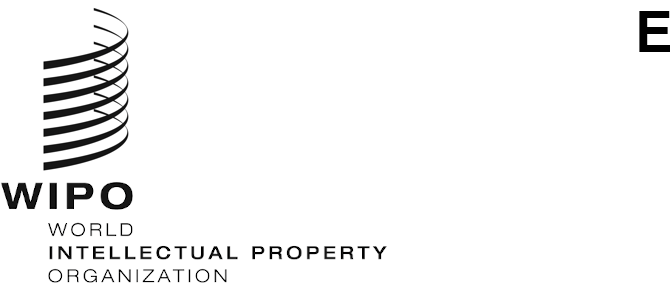 A/61/2ORIGINAL: EnglishDATE: december 15, 2020Assemblies of the Member States of WIPOSixty-First Series of MeetingsGeneva, September 21 to 25, 2020list of documentsprepared by the SecretariatAGENDA ITEM 1	OPENING OF THE SESSIONSA/61/INF/1 Rev. (General Information)AGENDA ITEM 2	ADOPTION OF THE AGENDAA/61/1 (Consolidated Agenda)A/61/2 (List of Documents)AGENDA ITEM 3	ELECTION OF OFFICERSA/61/INF/2 (Officers)AGENDA ITEM 4	REPORT OF THE DIRECTOR GENERAL TO THE ASSEMBLIES OF WIPOThe Report is made available as a WIPO publication and may be consulted on the WIPO website.AGENDA ITEM 5	GENERAL STATEMENTSGeneral Statements provided by delegations may be consulted on the WIPO website.AGENDA ITEM 6	ADMISSION OF OBSERVERSA/61/3 (Admission of Observers)AGENDA ITEM 7	Approval of AgreementsWO/CC/78/3 (Approval of Agreements)AGENDA ITEM 8	CONVENING OF 2021 Extraordinary SessionsA/61/8 (Convening of 2021 Extraordinary Sessions)A/61/8 Corr. (Convening of 2021 Extraordinary Sessions)AGENDA ITEM 9	Draft Agendas for 2021 Ordinary SessionsA/61/4 (Draft Agendas for the 2021 Ordinary Sessions of the WIPO General Assembly, the WIPO Conference, the Paris Union Assembly and the Berne Union Assembly)AGENDA ITEM 10	Reports on Audit and OversightWO/GA/53/1 (Report by the WIPO Independent Advisory Oversight Committee (IAOC))A/61/5 (Report by the External Auditor)WO/GA/53/2 (Annual Report by the Director of the Internal Oversight Division (IOD))A/61/6 (List of Decisions Adopted by the Program Budget Committee)AGENDA ITEM 11	Report on the Program and Budget Committee (PBC)A/61/6 (List of Decisions Adopted by the Program Budget Committee)AGENDA ITEM 12	WIPO Arbitration and Mediation Center, including Domain NamesWO/GA/53/8 (WIPO Arbitration and Mediation Center, including Domain Names)AGENDA ITEM 13	MADRID SYSTEMMM/A/54/1 (COVID-19 Measures:  Making E-Mail a Required Indication)AGENDA ITEM 14	HAGUE SYSTEMH/A/40/1 (COVID-19 Measures:  Making E-Mail a Required Indication)AGENDA ITEM 15	PARIS UNION ASSEMBLYP/A/56/1 (Proposed Guidance from the Paris Union Assembly on Implementation of the Paris Convention relating to the Right of Priority in Emergencies)AGENDA ITEM 16	Marrakesh Treaty to Facilitate Access to Published Works for Persons Who Are Blind, Visually Impaired or Otherwise Print Disabled (MVT)MVT/A/5/1 (Status of the Marrakesh Treaty)AGENDA ITEM 17	Beijing Treaty on Audiovisual Performances (BTAP)BTAP/A/1/1 (Rules of Procedure)BTAP/A/1/2 (Status of the Beijing Treaty)AGENDA ITEM 18	Reports on Staff MattersWO/CC/78/INF/1 Rev. (Annual Report on Human Resources)WO/CC/78/INF/2 (Annual Report by the Ethics Office)AGENDA ITEM 19	Designation of the Chair and Deputy Chair of the WIPO Appeal Board (WAB)WO/CC/78/2 (Designation of the Chair and Deputy Chair of the WIPO Appeal Board (WAB))AGENDA ITEM 20	Exceptional Re-Appointment of Deputy Directors General and Assistant Directors GeneralWO/CC/78/4 (Exceptional Re-Appointment of Deputy Directors General and Assistant Directors General)AGENDA ITEM 21	Adoption of the ReportA/61/9 (Summary Report)A/61/10 (General Report – Assemblies)WO/GA/53/9 (Report – WIPO General Assembly)WO/CC/78/5 (Report – WIPO Coordination Committee)MM/A/54/2 (Report – Madrid Union Assembly)H/A/40/2 (Report – Hague Union Assembly)P/A/56/2 (Report – Paris Union Assembly)MVT/A/5/2 (Report – Marrakesh Treaty Assembly)BTAP/A/1/3 (Report – Beijing Treaty Assembly)Various Code Nos.* (Reports of other Assemblies and bodies also formally convened – see list in document A/61/10, paragraph 1)AGENDA ITEM 22	Closing of the SessionsNoneLIST OF DOCUMENTS BY SERIAL NUMBERSerial Number	Title of DocumentA/61/INF/1 Rev.	General InformationA/61/INF/2	OfficersA/61/INF/3	Status of Accessions to Treaties Administered by WIPO, and Constitutional Reform MattersA/61/INF/4	Status of the Payment of Contributions as at August 31, 2020A/61/INF/5	List of ParticipantsA/61/1	Consolidated AgendaA/61/2	List of DocumentsA/61/3	Admission of ObserversA/61/4	Draft Agendas for the 2021 Ordinary Sessions of the WIPO General Assembly, the WIPO Conference, the Paris Union Assembly and the Berne Union AssemblyA/61/5	Report by the External AuditorA/61/6	List of Decisions Adopted by the Program and Budget CommitteeA/61/7	(Code cancelled)A/61/8	Convening of 2021 Extraordinary SessionsA/61/8 Corr.	Convening of 2021 Extraordinary SessionsA/61/9	Summary ReportA/61/10	General ReportWO/GA/53/1	Report by the WIPO Independent Advisory Oversight Committee (IAOC)WO/GA/53/2	Annual Report by the Director of the Internal Oversight Division (IOD)WO/GA/53/2 Corr.	Annual Report by the Director of the Internal Oversight Division (IOD) (Spanish only) WO/GA/53/3 to 7	(Codes cancelled)WO/GA/53/8	WIPO Arbitration and Mediation Center, including Domain NamesSerial Number	Title of Document3WO/GA/53/9	ReportWO/CC/78/INF/1 Rev.	Annual Report on Human ResourcesWO/CC/78/INF/2	Annual Report by the Ethics OfficeWO/CC/78/1	(Code cancelled)WO/CC/78/2	Designation of the Chair and Deputy Chair of the WIPO Appeal Board (WAB)WO/CC/78/3	Approval of AgreementsWO/CC/78/4	Exceptional Re-Appointment of Deputy Directors General and Assistant Directors GeneralWO/CC/78/5	ReportMM/A/54/1	COVID-19 Measures:  Making E-Mail a Required IndicationMM/A/54/2	ReportH/A/40/1	COVID-19 Measures:  Making E-Mail a Required IndicationH/A/40/2	ReportP/A/56/1	Proposed Guidance from the Paris Union Assembly on Implementation of the Paris Convention relating to the Right of Priority in EmergenciesP/A/56/2	ReportMVT/A/5/1	Status of the Marrakesh TreatyMVT/A/5/INF/1	Report on the Accessible Books ConsortiumMVT/A/5/2	ReportBTAP/A/1/1	Rules of ProcedureBTAP/A/1/2	Status of the Beijing TreatyBTAP/A/1/3	ReportVarious Code Nos.*	(Reports of other Assemblies and bodies also formally convened – see list in document A/61/10, paragraph 1)[End of document]